Приложение №1.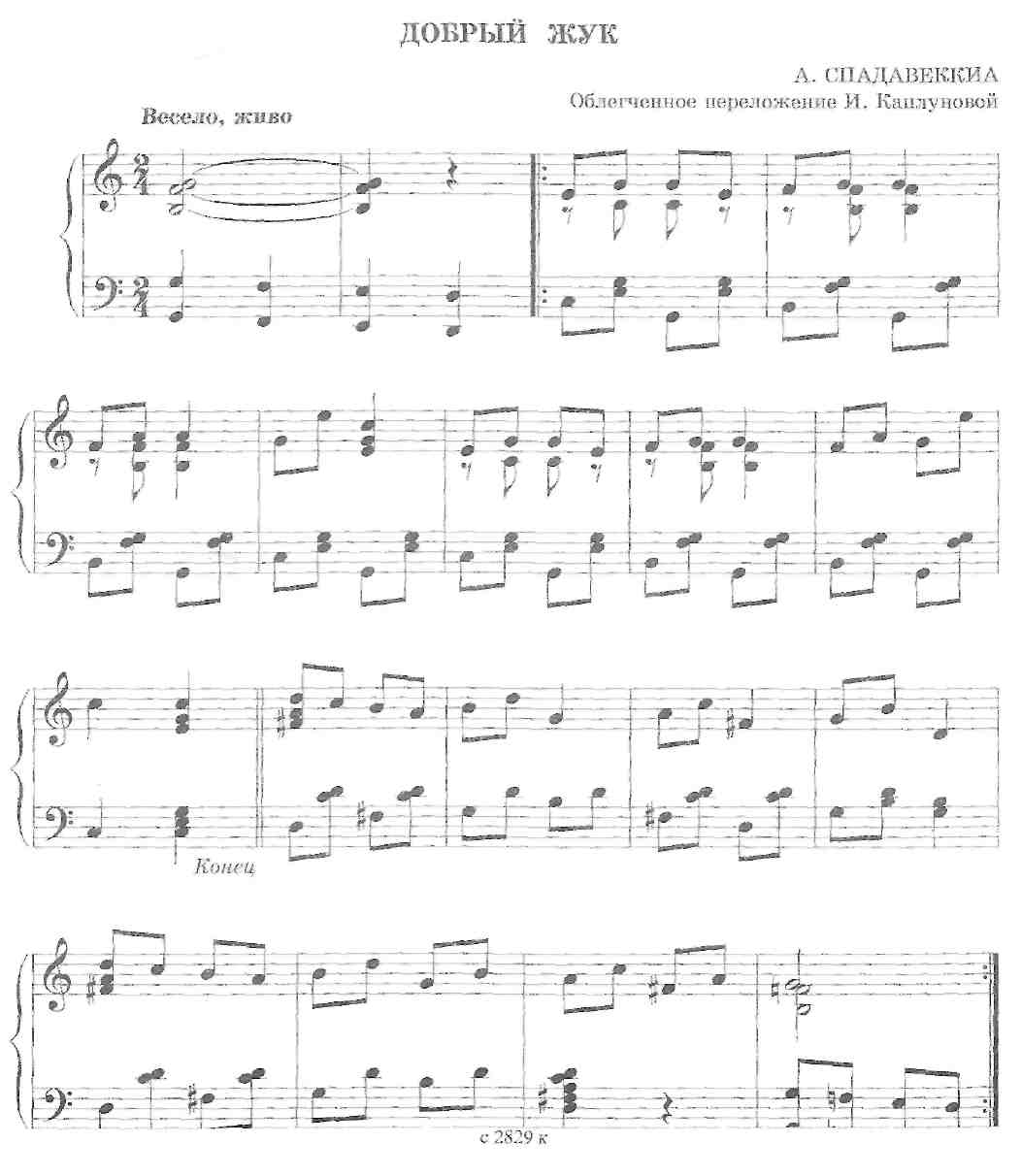 МЕНУЭТВ. А. Моцарт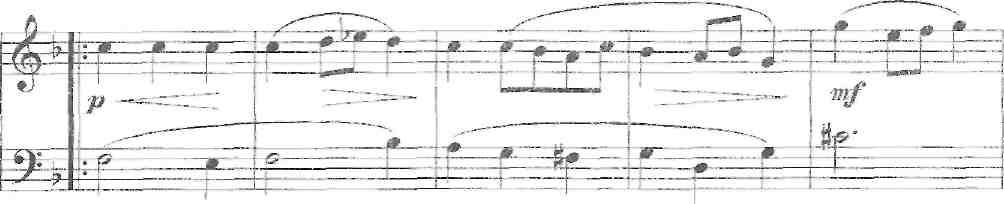 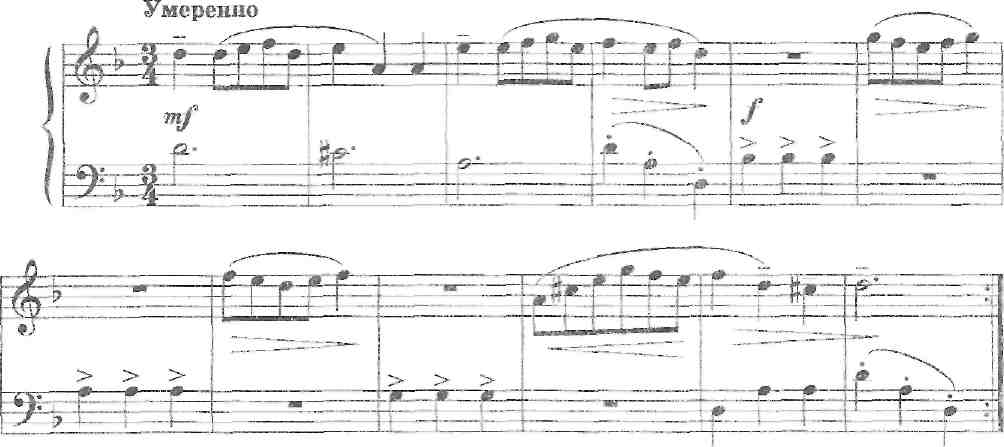 